 NOMBRE TU EMPRESA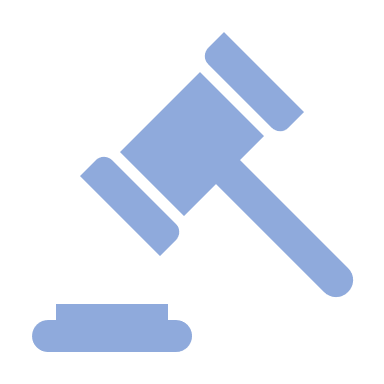 Departamento o área responsable del manualManual de Procedimientos [tipo de procedimiento][Fecha y lugar]Elaborado por: nombre de la personaPuestoRevisado y autorizado por: nombre de la personaPuestoINDICEINTRODUCCIÓN OBJETIVO DEL MANUAL PROCEDIMIENTOSProcedimiento 1Procedimiento 2Procedimiento 3FORMATOS E INSTRUCTIVOSINTRODUCCIÓN[Es una explicación sobre el panorama general del contenido del manual, su utilidad y el propósito que debe cumplir. Debes incluir información de como se usará, así como quién, cómo y cuándo ser efectuarán revisiones y actualizaciones del mismo. Es importante que seas breve y conciso.]OBJETIVO DEL MANUAL[Debe ser lo más concreto posible, con lenguaje sencillo y claro. Explica con claridad la finalidad del documento. Su contenido debe reflejar qué se hace y para qué se hace].PROCEDIMIENTOS[Esta es la parte central del documento, debe contener el nombre del procedimiento, el cual debe dar una idea clara y sin dar lugar a dudas de lo que se debe hace. También debe indicarse el responsable del paso a seguir y una explicación breve y sencilla de la actividad. No es necesario agregar una introducción, ya que esta explicación se da en el “objetivo del manual”]FORMATOS E INSTRUCTIVOSEn esta sección debes integrar todos los formatos o instructivos que sean necesarios para la comprensión de las actividades que se realizarán.PROCEDIMIENTO PARA OTORGAR CRÉDITOSPROCEDIMIENTO PARA OTORGAR CRÉDITOSFecha: PROCEDIMIENTO PARA OTORGAR CRÉDITOSPROCEDIMIENTO PARA OTORGAR CRÉDITOSVersión: PROCEDIMIENTO PARA OTORGAR CRÉDITOSPROCEDIMIENTO PARA OTORGAR CRÉDITOSElabora: nombre y cargoPROCEDIMIENTO PARA OTORGAR CRÉDITOSPROCEDIMIENTO PARA OTORGAR CRÉDITOSAutoriza: nombre y cargoPasoResponsableActividadPaso 1Nombre o puestoActividades a realizar.Paso 2Paso 3Paso 4